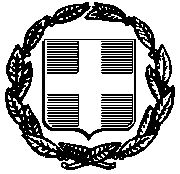 ΕΛΛΗΝΙΚΗ ΔΗΜΟΚΡΑΤΙΑ					ΔΗΜΟΣ ΧΙΟΥΔ/ΝΣΗ ΥΠΗΡΕΣΙΑΣ ΚΑΘΑΡΙΟΤΗΤΑΣ& ΑΝΑΚΥΚΛΩΣΗΣΔημοκρατίας 2, 82100 ΧίοςΤηλ. 2271350876Πληροφορίες : Μακριπλής Γ. Χίος, 21/11/2017                                                                           			Aρ. Πρωτ. 42615Θέμα: Μετάθεση ημερομηνίας υποβολής προσφοράςΣχετ. : α) Πρόσκληση Δ.Χίου με αρ.πρωτ. 41802/15-11-2017 	Η καταληκτική ημερομηνία υποβολής προσφοράς της α) σχετικής πρόσκλησης μετατίθεται την Πέμπτη 23/11/2017 την ίδια ώρα.Εσωτερική Διανομή1. Δνση Καθαριότητας και Ανακύκλωσης (Φ.Ε.)2. Πρωτόκολλο Δήμου Χίου